به نام ایزد  دانا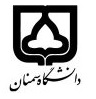 (کاربرگ طرح درس)                   تاریخ بهروز رسانی:  8/2/1401             دانشکده     مهندسی مواد و متالورژی                                               نیمسال دوم سال تحصیلی ......بودجهبندی درسمقطع: کارشناسی□  کارشناسی ارشد▄  دکتری□مقطع: کارشناسی□  کارشناسی ارشد▄  دکتری□مقطع: کارشناسی□  کارشناسی ارشد▄  دکتری□تعداد واحد: عملی 1تعداد واحد: عملی 1فارسی: آز حفاظتفارسی: آز حفاظتنام درسپیشنیازها و همنیازها:پیشنیازها و همنیازها:پیشنیازها و همنیازها:پیشنیازها و همنیازها:پیشنیازها و همنیازها:لاتینProtection Lab.لاتینProtection Lab.نام درسشماره تلفن اتاق: 02331532374شماره تلفن اتاق: 02331532374شماره تلفن اتاق: 02331532374شماره تلفن اتاق: 02331532374مدرس/مدرسین: محبوبه آزادیمدرس/مدرسین: محبوبه آزادیمدرس/مدرسین: محبوبه آزادیمدرس/مدرسین: محبوبه آزادیمنزلگاه اینترنتی: mazadi.profile.semnan.ac.irمنزلگاه اینترنتی: mazadi.profile.semnan.ac.irمنزلگاه اینترنتی: mazadi.profile.semnan.ac.irمنزلگاه اینترنتی: mazadi.profile.semnan.ac.irپست الکترونیکی: m.azadi@semnan.ac.irپست الکترونیکی: m.azadi@semnan.ac.irپست الکترونیکی: m.azadi@semnan.ac.irپست الکترونیکی: m.azadi@semnan.ac.irبرنامه تدریس در هفته و شماره کلاس:برنامه تدریس در هفته و شماره کلاس:برنامه تدریس در هفته و شماره کلاس:برنامه تدریس در هفته و شماره کلاس:برنامه تدریس در هفته و شماره کلاس:برنامه تدریس در هفته و شماره کلاس:برنامه تدریس در هفته و شماره کلاس:برنامه تدریس در هفته و شماره کلاس:اهداف درس: آموزش عملی مباحث حفاظت کاتدی و آندی، پوششها و بازدارنده هااهداف درس: آموزش عملی مباحث حفاظت کاتدی و آندی، پوششها و بازدارنده هااهداف درس: آموزش عملی مباحث حفاظت کاتدی و آندی، پوششها و بازدارنده هااهداف درس: آموزش عملی مباحث حفاظت کاتدی و آندی، پوششها و بازدارنده هااهداف درس: آموزش عملی مباحث حفاظت کاتدی و آندی، پوششها و بازدارنده هااهداف درس: آموزش عملی مباحث حفاظت کاتدی و آندی، پوششها و بازدارنده هااهداف درس: آموزش عملی مباحث حفاظت کاتدی و آندی، پوششها و بازدارنده هااهداف درس: آموزش عملی مباحث حفاظت کاتدی و آندی، پوششها و بازدارنده هاامکانات آموزشی مورد نیاز:امکانات آموزشی مورد نیاز:امکانات آموزشی مورد نیاز:امکانات آموزشی مورد نیاز:امکانات آموزشی مورد نیاز:امکانات آموزشی مورد نیاز:امکانات آموزشی مورد نیاز:امکانات آموزشی مورد نیاز:امتحان پایانترمامتحان میانترمارزشیابی مستمر(گزارشکار)ارزشیابی مستمر(گزارشکار)فعالیتهای کلاسی و آموزشی فعالیتهای کلاسی و آموزشی نحوه ارزشیابینحوه ارزشیابی2-6-10-1210-124-64-6درصد نمرهدرصد نمره[1]. Pierre R. Roberge, “Handbook of corrosion engineering”, McGraw- Hill, 2000. [2]. Peabody’s, “Control of pipeline corrosion”, NACE international the corrosion society, 2001.[3]. Ahmad. Zaki, "Principles of corrosion engineering and corrosion control", Elsevier science and technology books, 2006.[4]. Pierre R. Roberge, "Corrosion Engineering Principles and Practice", McGraw- Hill, 2008.[1]. Pierre R. Roberge, “Handbook of corrosion engineering”, McGraw- Hill, 2000. [2]. Peabody’s, “Control of pipeline corrosion”, NACE international the corrosion society, 2001.[3]. Ahmad. Zaki, "Principles of corrosion engineering and corrosion control", Elsevier science and technology books, 2006.[4]. Pierre R. Roberge, "Corrosion Engineering Principles and Practice", McGraw- Hill, 2008.[1]. Pierre R. Roberge, “Handbook of corrosion engineering”, McGraw- Hill, 2000. [2]. Peabody’s, “Control of pipeline corrosion”, NACE international the corrosion society, 2001.[3]. Ahmad. Zaki, "Principles of corrosion engineering and corrosion control", Elsevier science and technology books, 2006.[4]. Pierre R. Roberge, "Corrosion Engineering Principles and Practice", McGraw- Hill, 2008.[1]. Pierre R. Roberge, “Handbook of corrosion engineering”, McGraw- Hill, 2000. [2]. Peabody’s, “Control of pipeline corrosion”, NACE international the corrosion society, 2001.[3]. Ahmad. Zaki, "Principles of corrosion engineering and corrosion control", Elsevier science and technology books, 2006.[4]. Pierre R. Roberge, "Corrosion Engineering Principles and Practice", McGraw- Hill, 2008.[1]. Pierre R. Roberge, “Handbook of corrosion engineering”, McGraw- Hill, 2000. [2]. Peabody’s, “Control of pipeline corrosion”, NACE international the corrosion society, 2001.[3]. Ahmad. Zaki, "Principles of corrosion engineering and corrosion control", Elsevier science and technology books, 2006.[4]. Pierre R. Roberge, "Corrosion Engineering Principles and Practice", McGraw- Hill, 2008.[1]. Pierre R. Roberge, “Handbook of corrosion engineering”, McGraw- Hill, 2000. [2]. Peabody’s, “Control of pipeline corrosion”, NACE international the corrosion society, 2001.[3]. Ahmad. Zaki, "Principles of corrosion engineering and corrosion control", Elsevier science and technology books, 2006.[4]. Pierre R. Roberge, "Corrosion Engineering Principles and Practice", McGraw- Hill, 2008.منابع و مآخذ درسمنابع و مآخذ درستوضیحاتمبحثشماره هفته آموزشیآشنایی با نحوه اجرای درس و کلاس و آشنایی مقدماتی با نکات ایمنی و دیدگاه صنعتی در مورد حفاظت کاتدی و آندی 1آشنایی با تست پولارزایسیون و امپدانس2آزمون چهار پین در محیط خاک (محلول) و اندازهگیری مقاومت خاک(محلول)3اعمال پوششهای آندایزنیگ و بررسی مقاومت به خوردگی4اعمال پوششهای آلی (رنگ اپوکسی) و بررسی مقاومت به خوردگی5بررسی حضور بازدارنده ها و بررسی مقاومت به خوردگی6اعمال پوششهای الکترولس (آبکاری) روی فولاد ساده کربنی و بررسی مقاومت به خوردگی7بررسی آند فداشونده در فرایند خوردگی8جمع بندی و ارائه گزارش (امتحان)91011